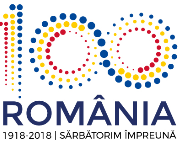 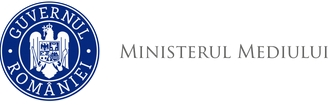  Agenţia Naţională pentru Protecţia MediuluiNr…………../………………..Decizie nr.14 din 13.04.2018                          Urmare a cererii adresate de către PRIMARIA COMUNEI JIANA, cu sediul în Judetul Mehedinti  înregistrată la Agenţia pentru Protecţia Mediului Mehedinți cu nr.3980 din 28.03.2018, în baza Hotărârii Guvernului nr.1000/2012 privind reorganizarea şi funcţionarea Agenţiei Naţionale pentru Protecţia Mediului şi a instituţiilor publice aflate în subordinea acesteia, a Ordonanţei de Urgenţă a Guvernului nr. 195/2005 privind protecţia mediului, aprobată cu modificări şi completări prin Legea nr. 265/2006, cu modificările şi completările ulterioare şi a Ordinului MMDD nr.1798/2007 pentru aprobarea Procedurii de emitere a autorizaţiei de mediu, cu modificările şi completările ulterioare, Agenţia pentru Protecţia Mediului MehedințiD E C I DE                Emiterea autorizaţiei de mediu pentru activitatea de ”CAPTAREA TRATAREA SI DISTRIBUTIA APEI” cod CAEN  3600, conform Ordinului INS 337/2007, la punctul de lucru situat  în judeţul Mehedinți, Comuna Jiana , sat Cioroboreni; Motivele care au stat la baza deciziei sunt următoarele:Parcurgerea procedurii s-a realizat în conformitate cu prevederile   OM   nr. 1798 din 19 noiembrie 2007 pentru  aprobarea Procedurii de emitere a autorizaţiei de mediu, cu modificările şi completările ulterioare;Documentația depusă, Documentele care au stat la baza deciziei finale, pot fi consultate la sediul Agentiei pentru Protectia Mediului Mehedinti, str. Baile Romane, nr. 3 – Serviciul A.A.A, de luni până joi intre orele 08,00 – 16,30 și vinerea între orele 8,00 – 14,00;Menţiuni despre procedura de contestare administrativă şi contencios administrativ:Prezenta decizie poate fi contestată în termen de  30 zile lucrătoare de la data afişării, cu respectarea prevederilor Legii contenciosului administrativ nr. 554/2004, cu modificările ulterioareDIRECTOR EXECUTIV, Dragos Nicolae TARNITA   Sef Serviciu A.A.A.,                                                                                            Intocmit,                                                                                                                                                                                                                              Lavinia MATEESCU                                                                                  Claudia LOHON          Agenţia pentru Protecţia Mediului Mehedinti